             ҠАРАР                                                                                                        ПОСТАНОВЛЕНИЕ10 март 2023 й.                                  № 28                                10 марта 2023 г.Об усилении мер пожарной безопасности в сельском поселении Воздвиженский сельсовет муниципального района Альшеевский район на весенне - летний  период 2023 года   Учитывая особую пожарную опасность  на объектах экономики и в сельском поселении Воздвиженский сельсовет  муниципального района Альшеевский район Республики Башкортостан в весеннее – летний  период, а также в целях недопущения гибели людей при пожарах, постановляю:Считать приоритетной задачу по недопущению гибели людей при пожарах.Утвердить план противопожарных мероприятий на весеннее – летний период 2023 года. ( Приложение 1).Персональную ответственность за выполнение плана мероприятий оставляю за собой.Итоги выполнения плана противопожарных мероприятий подвести на заседании сельской комиссии по чрезвычайным ситуациям и обеспечению пожарной безопасности с заслушиванием ответственного лица, в срок до 30 июня 2023 года.Контроль  за выполнением данного постановления оставляю за собой.Глава  сельского поселения                                                   Ф.Н. МазитовПриложение №1                                                                                                                  К постановлению главы                                                                   сельского поселения Воздвиженский сельсовет                                                                         муниципального района                                                                       Альшеевский район РБ                                                                                                 «10» марта 2023 г. №28Планпротивопожарных мероприятий по усилению пожарной безопасности на территории сельского поселения Воздвиженский сельсовет муниципального района Альшеевский район  на весенне  –  летний пожароопасный период                2023 годаБАШҠОРТОСТАН  РЕСПУБЛИКАҺЫӘЛШӘЙ РАЙОНЫМУНИЦИПАЛЬ РАЙОНЫНЫҢВОЗДВИЖЕНКА АУЫЛ СОВЕТЫАУЫЛ БИЛӘМӘҺЕХАКИМИӘТЕ(БАШҠОРТОСТАН РЕСПУБЛИКАҺЫӘЛШӘЙ РАЙОНЫВОЗДВИЖЕНКА АУЫЛ СОВЕТЫ)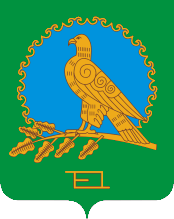               АДМИНИСТРАЦИЯСЕЛЬСКОГО ПОСЕЛЕНИЯВОЗДВИЖЕНСКИЙ СЕЛЬСОВЕТМУНИЦИПАЛЬНОГО РАЙОНААЛЬШЕЕВСКИЙ РАЙОНРЕСПУБЛИКИ БАШКОРТОСТАН(ВОЗДВИЖЕНСКИЙ СЕЛЬСОВЕТАЛЬШЕЕВСКОГО  РАЙОНАРЕСПУБЛИКИ БАШКОРТОСТАН)№п\пНаименование мероприятийСрок исполненияОтветственныйза выполнение1Очистить территории объектов и населенных пунктов от сгораемого мусора, сухой травы и отходов производство.апрельмай Глава сельского поселения, руководители хозяйств и объектов2Обеспечить все объекты, независимо от формсобственности, первичными средствами пожаротушения и противопожарным инвентарем в соответствии с нормами. апрельРуководителихозяйств, объектов, учреждений3Привести в боеготовность добровольные и    ведомственные    пожарные команды, с  круглосуточным  дежурством  водителей,  на  исправной  пожарной и  приспособленной для   тушения  пожаров  технике.                                                  апрельРуководители хозяйств, объектов 4Оборудовать водонапорные башни приспособлениями для забора воды пожарными автомашинами. майРуководители ОЭ5В соответствии с ст.6 и 29 кодекса Республики Башкортостан " О пожарной безопасности " Администрации сельского поселения провести обучение населения правилам пожарной безопасности.постоянноГлава сельского поселения.6Запретить сжигание мусора и отходов на территориях предприятий, организаций и не ближе . до зданий и сооружений . постоянноРуководители хозяйств, объектов7Не эксплуатирующие помещения в летний период обесточить   май Глава сельского поселения, руководители хозяйств, объектов8Организовать установку на каждом участке емкости с водой В летний периодГлава сельского поселения  9Пожарные автомобили, мотопомпы  и приспособленную для тушения пожаров технику укомплектовать пожарно- техническим вооружением , содержать в исправленном состоянии, заправленной топливом и водой  постоянноГлава сельского поселения  , руководители хозяйств, объектов10В населенных пунктах, в местах примыкания его к лесному массиву, провести устройство  защитной противопожарной паласы, путем удаления сухой растительности и опашки, шириной не менее .  майГлава сельского поселения  11В населенных пунктах, на  естественные водоемы выполнить подъезды , площадки или пирсы с твердым покрытием размерами не менее 12 х  , для установки пожарных автомобилей и забора воды  май - июньГлава сельского поселения, руководители хозяйств